Social Media and Marketing Content InternCherry Hill, NJThe International Fluid Power Society (IFPS) is seeking a creative Social Media and Marketing Content Intern for Summer 2020. This individual will be assisting our Directors with projects, campaigns, and content for our social platforms. This internship is unpaid and is eligible for college credit.Duration May – August 20202 – 3 day per week9:00 am – 12:00 pm (Flexible with class schedule)What we’re looking forMarketing, Communications, or similar majorMust have completed at least 2 full semestersFamiliarity with Facebook, Twitter, Instagram and LinkedInStrong writing skillsExperience with social media management tools such as Hootsuite and Tweet Deck preferredInterest in Digital Marketing Must be able to receive creditWhat you’ll be doing Monitoring interaction with public on social mediaCreating posts and managing projects such as contests or advertising campaignsAssisting team with digital marketing tasksResearching possible partnerships with groups and organizations in the industryAbout UsThe International Fluid Power Society (IFPS) strengthens and advances professional careers in the fluid power (hydraulic and pneumatic) workforce through our work in education, training, and certification. We are committed to facilitating and promoting the advancement of technology and professionalism of the fluid power & motion control industry through Awareness, Education, and Certification. Find out more at www.ifps.org. For consideration, please submit your resume to s.coleman@ifps.org.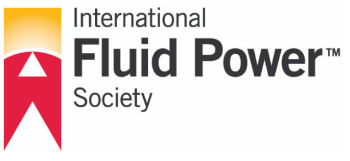 